中華民國工商協進會第252次公亮紀念講座「打造台灣經濟的新動力」台灣位於亞太地區的中心位置，是個高度依賴對外貿易的國家，當世界各國都在積極進行區域經貿整合，全球供應鏈重新組合已是不可改變的趨勢，台灣卻因為政治因素逐漸被邊緣化！近來美中貿易戰的不確定因素，匯率波動也衝擊到許多台資企業，這是危機也是轉機，台灣必須吸引更多國際企業來投資，促進海外台商回流，才能創造更多產業價值及提升競爭力。世界要走向台灣，台灣也要走向世界。台灣出口自去(107)年10月起連續6個月下滑，今年1到4月負成長4.2%，主計總處於5月24日調降今年的經濟成長率，由2.27%下修至2.19%，顯示台灣整體經濟和外貿情況，正面臨嚴峻的考驗!台灣必須要做戰略佈局，打造台灣經濟的新動力，已刻不容緩。爰此，本會特別邀請前新北市市長朱立倫先生蒞臨演講，分享其精闢見解。朱先生有17年深厚的地方首長及中央政府豐富經驗和專業財經背景，演講內容精彩可期，歡迎踴躍報名參加。議  程報名表 (※本報名表如不敷使用，請自行複印)備註：本場講座免費參加，可登錄公務人員終身學習時數2小時。請填妥報名表後，於108年6月14日(星期五)前傳真至02-2707-0977，或用手機掃描右側QR Code或直接進入本會網站www.cnaic.org線上報名，再以電話向承辦人陳姮臻專員確認(02-2707-0111分機131)。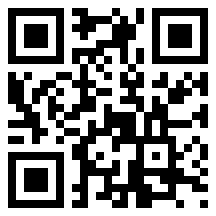 時間108年6月20日(星期四)下午2時地點台北國際會議中心103室(台北市信義路5段1號)流  程流  程13：30-14：00報到14：00-14：10中華民國工商協進會 林伯豐理事長致詞14：10-15：40(90分鐘)主講人：前新北市市長朱立倫先生講  題：「打造台灣經濟的新動力」15：40-16：00交流互動公 司 名 稱：公 司 名 稱：公 司 名 稱：公 司 名 稱：姓 名職 稱聯 絡 電 話電 子 郵 件